ImaginationTold through Shutter and Brush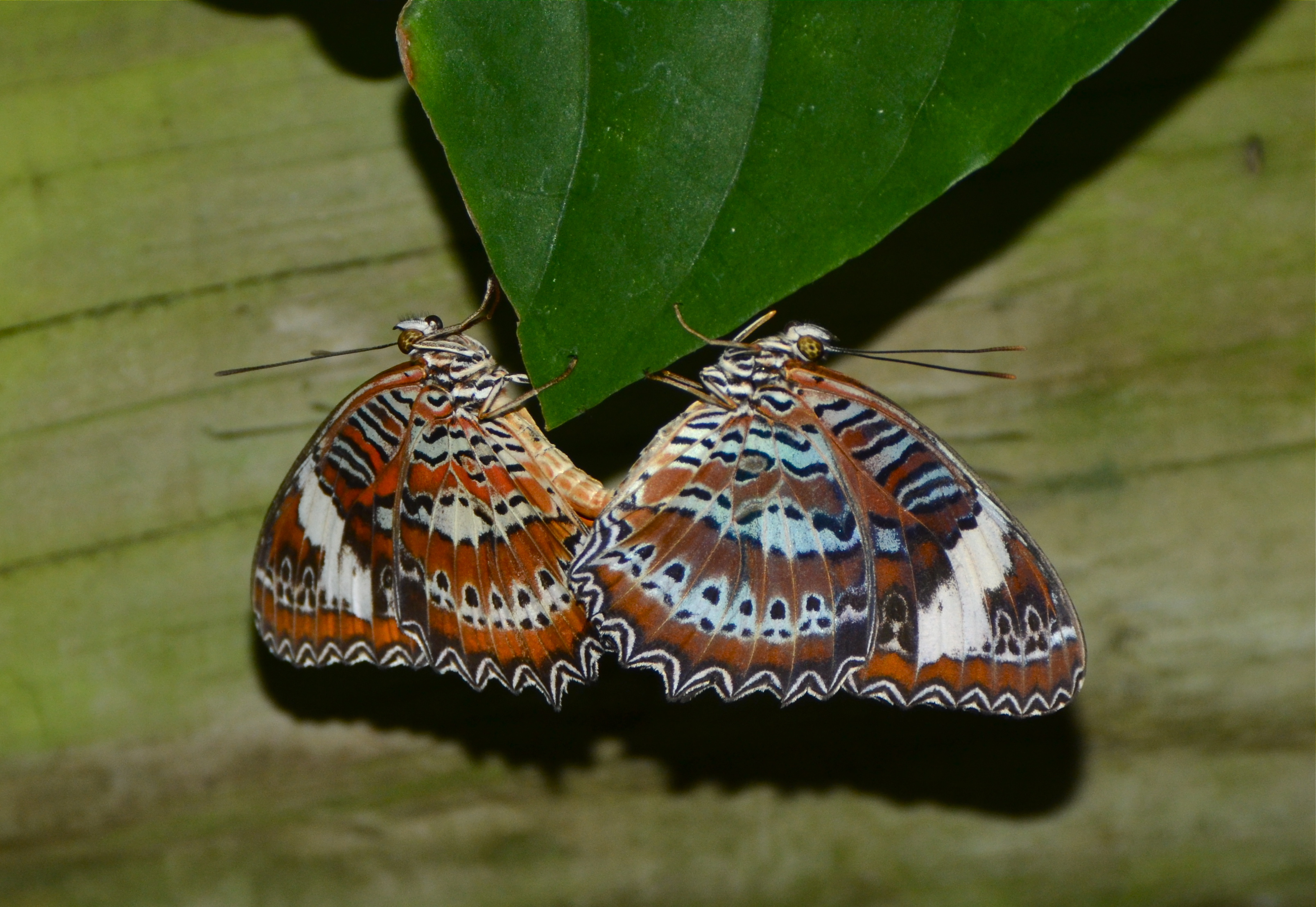 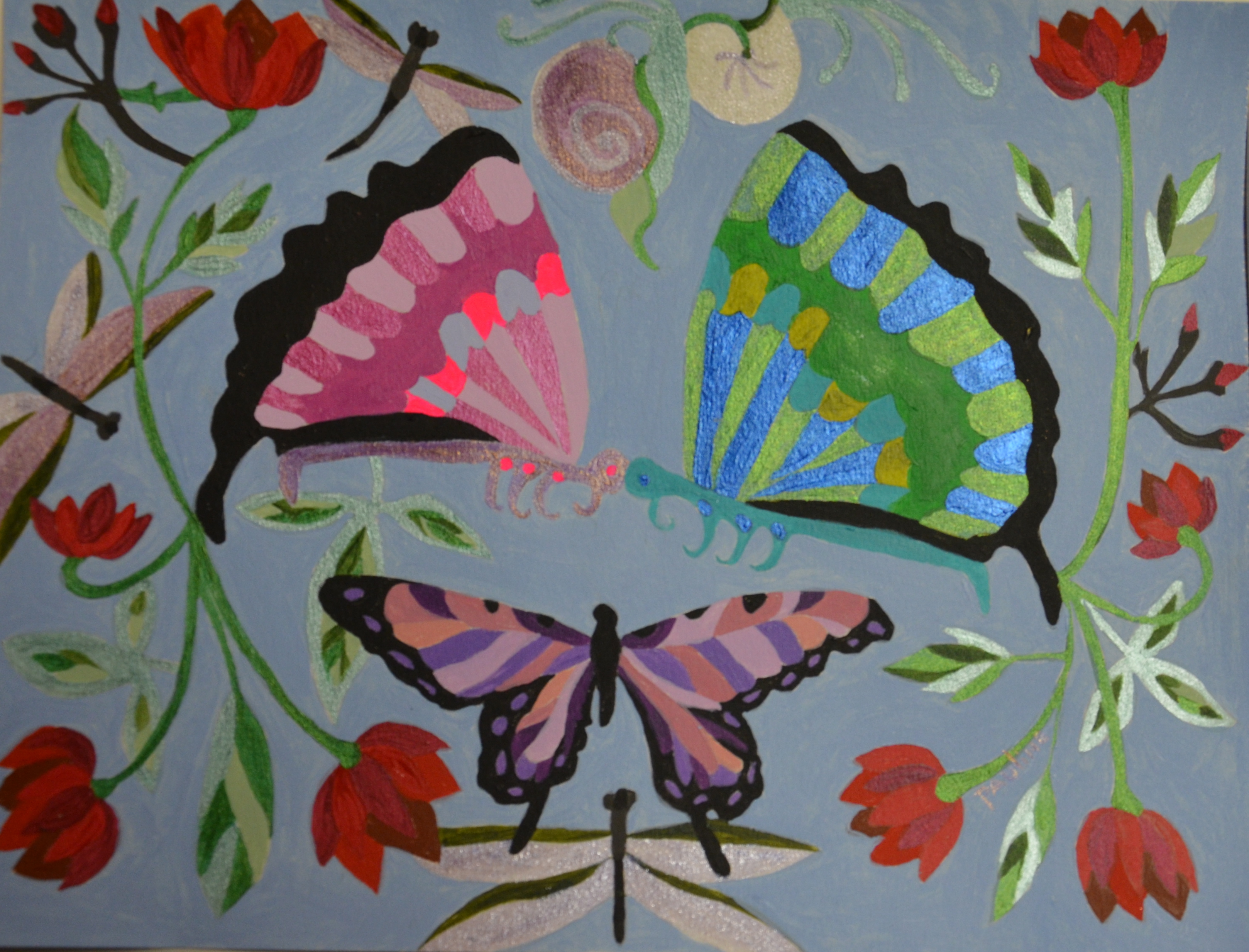 Robin D’Antona & Pauline FinbergOpening ReceptionSundayDecember 7, 20142PM-6PMCutter GalleryRte. 60 & Massachusetts Ave.Arlington, MA 02474Photos & Paintings will be on display from12/7/14 to 1/29/15Artists will be present: 12/9 2-5PM:  12/20 11:AM-3PM; 1/6 10AM-12PM; 1/13 -2-5PM; Closing 1/29/15- 3-5PM